Georgia District Civitan Foundation, Inc Louise Crapps, Scholarship Chair2454 Monterey Drive NE Marietta, Georgia 30068(For Civitan Year October 1, 2019 to September 30, 2020)January 7, 2020Dear School Guidance Department :The Georgia District Civitan Foundation invites your Seniors to apply for the following scholarships:* 2019-2020  Alice Dodd Scholarship for Outstanding Community Service*2019-2020 Bobby Dodd Scholarship for Outstanding Community Service (Awarded to a physically challenged student)The first place recipient for each scholarship receives a $1, 200.00 award. In addition, a second place award of $800.00 will be presented for each scholarship. Although academics and financial need are important and will be reviewed, the overriding criteria will be the applicant s community service involvement. Junior Civitan Club members are encouraged to make application.The applications for this year's scholarships are enclosed. All criteria and general information about the scholarships are listed for you on page three of the applications. Any application that does not meet the listed requirements will not be considered.Please feel free to make as many copies of the applications as needed- Remember, all applications must be postmarked by March 15, 2020.If you have any questions, please feel free to call me at 770-971-1833 or email: Iouisecrapps@bellsouth.netSincerely,Louise CrappsLouise Crapps, ChairScholarship CommitteeEnclosures2020ALICE DODDMEMORIAL SCHOLARSHIPFOR OUTSTANDINGCOMMUNITY SERVICEAwarded by the Georgia District Civitan Foundation, Inc                       GEORGIA DISTRICT CIVITAN FOUNDATION. INCThe Georgia District Civitan Foundation is a non-profit Georgia corporation founded in 1965. A part of its mission is to assist Civitan Clubs in meeting local community needs by offering matching grants for club service projects.Civitans sponsor many local community service projects and other programs to assist the mentally challenged. We hold several fund-raisers which benefit various projects such as Camp Big Heart and scholarships for high school seniors in the Georgia District.ALICE DODD SCHOLARSHIP FOR OUTSTANDING COMMUNITY SERVICEThe Georgia District Civitan Foundation created the Alice Dodd Scholarship for Outstanding Community Service to honor the late Alice Dodd- Ms. Dodd was the wife of the late Bobby Dodd, the famous head football coach at Georgia Tech. This scholarship commemorates her many years of dedication to community service and her genuine love and concern for other people.THE CIVITAN CREEDI AM CIVITAN — As old as life, as young as the rainbow, as endless as time. MY HANDS do the work of the world and reach out in service to others.MY EARS hear the cry of children and the call throughout the world for peace, guidance, progress and unity.MY EYES search for others to join in the fellowship and service of Civitan.MY MOUTH utters the call to daily duty and speaks prayers in every tongue.MY MIND teaches me respect for law and the flag of my country.MY HEART beats for every friend, bleeds for every injury to humanity, and throbs with joy at every triumph of truth.MY SOUL knows no fear but its own unworthiness.MY HOPE is for a better world through Civitan.MY MOTTO: Builders of good citizenship.MY BELIEF: Do unto others as you would have them do unto you.MY PLEDGE: To practice the Golden Rule and to build upon it a better and nobler citizenship.2020 ALICE DODD MEMORIAL SCHOLARSHIP FOR OUTSTANDING COMMUNITYSERVICECriteria and General InformationThe purpose of this scholarship is to assist a Georgia high school senior who has an outstanding record of community service in pursuing his/her education objectives. Academics and financial need are important and will be reviewed, but the overriding criteria will be the applicant's community service involvement.The first place scholarship award for 2020 is $1,200.00 each. The first runner up will  will be awarded $800.00..Students who plan to attend an accredited college or university are eligible for this scholarship.    Junior Civitan Club members are encouraged to make application.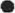 The scholarship will be awarded without regard to creed, race, sex or national origin.  The scholarship will be paid directly to the student payable to the student and university upon verification of acceptance and enrollment from the college or university.    Applications must be postmarked on or before March 15, 2020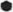 Recipients will be notified by April 30, 2020 Application requirements:I. Cover sheet- Please complete the following page and submit it with the required documents-2. An essay of 500 words maximum must accompany this application. The essay must be typed and double-spaced. Applicant's essay must reflect his/her community activities and tell how he/she feels these experiences have prepared him/her for life. It should also reflect why community service is important.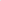 Detailed list of community service activities occurring within the last two years.Three letters of recommendation; one from a school official and two from other sources.Copy of applicant's transcripts including a statement of explanation. Providing this information will assist us in interpreting your transcriptsStatement of financial need –Financial need will be reviewed, but the overriding  criteria will be community service involvement. Circle one number that best describes your financial need with 1 being the lowest need and 10 being the highest need-  1  2 3 4 5 6 7 8 9 10APPLICATIONS MUST BE POSTMARKED BY MARCH 15, 2020. INCOMPLETE APPLICATIONS WILL NOT BE CONSIDERED. ALL ITEMS MUST BE MAILED IN THE SAME ENVELOPE.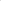 2020 ALICE DODD SCHOLARSHIP FOR OUTSTANDING COMMUNITY SERVICEApplicant's Name__________________________________________________________Home AddressHome Phone Number _____________________________________________Cell Phone Number _______________________________________________Email Address High SchoolHigh School Address High School Phone Number ____________________Guidance CounselorGuidance Counselor's Email AddressAPPLICATION CHECKLIST Cover Sheet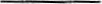  500 Word Essay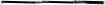      List of Community Service Activities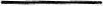  3 Letters of Recommendation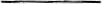 Transcript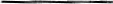 ______  Statement of Financial Need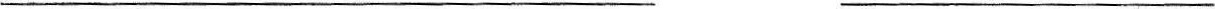  Signature of Applicant	Date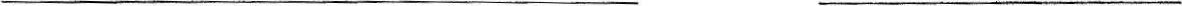  Signature of Guidance Counselor	DatePlease mail application to:	Georgia District Civitan Foundation, Inc Louise Crapps, Scholarship Chair2454 Monterey Drive NEMarietta, Georgia 30068If you have questions, please call Louise Crapps at 770-971-1833 or email: Iouisecrapps@bellsouth.net2020BOBBY DODDMEMORIAL SCHOLARSHIPFOR OUTSTANDINGCOMMUNITY SERVICETO RECOGNIZE A PHYSICALLY CHALLENGEDSTUDENTAwarded by the Georgia District Civitan Foundation, IncGEORGIA DISTRICT CIVITAN FOUNDATION, INCThe Georgia District Civitan Foundation is a non-profit Georgia corporation founded in 1965. A part of its mission is to assist Civitan Clubs in meeting local community needs by offering matching grants for club service projects.Civitans sponsor many local community service projects and other programs to assist the mentally challenged. We hold several fundraisers which benefit various projects such as Camp Big Heart and scholarships for high school seniors in the Georgia District-BOBBY DODD SCHOLARSHIP FOR OUTSTANDING COMMUNITY SERVICE The Georgia District Civitan Foundation created the Bobby Dodd Scholarship to be awarded to a physically challenged individual for outstanding community service. This scholarship honors the late Bobby Dodd, famous head football coach at Georgia Tech. This scholarship commemorates his many years of dedication to community service and his genuine love and concern for other people.THE CIVITAN CREEDI AM CIVITAN - As old as life, as young as the rainbow, as endless as time. MY HANDS do the work of the world and reach out in service to others.MY EARS hear the cry of children and the call throughout the world for peace, guidance, progress and unity.MY EYES search for others to join in the fellowship and service of Civitan.MY MOUTH utters the call to daily duty and speaks prayers in every tongue.MY MIND teaches me respect for law and the flag of my country.MY HEART beats for every friend, bleeds for every injury to humanity, and throbs with joy at every triumph of truth.MY SOUL knows no fear but its own unworthiness.MY HOPE is for a better world through Civitan.MY MOTTO: Builders of good citizenship-MY BELIEF: Do unto others as you would have them do unto you.MY PLEDGE: To practice the Golden Rule and to build upon it a better and nobler citizenship-2020 BOBBY DODD MEMORIAL SCHOLARSHIP FOR OUTSTANDINGCOMMUNITY SERVICECriteria and General InformationThe purpose of this scholarship is to assist a physically challenged Georgia high school senior who has an outstanding record of community service in pursuing his/her education objectives. Academics and financial need are important and will be reviewed, but the overriding criteria will be the applicant's community service involvement and ability to overcome adversity.The first place scholarship award for 2020 is $1200.00 scholarship.  The first runner up will  be awarded $800.00.Students who plan to attend an accredited college or university are eligible for this scholarship.Junior Civitan Club members are encouraged to make application.     The scholarship will be awarded without regard to creed, race, sex or national origin.     The scholarship will be paid directly to the student , payable to the student and the university, upon verification of acceptance and enrollment from the college or university.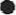 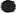     Applications must be postmarked on or before March 15, 2020.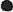     Recipients will be notified by April 30, 2020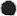 Application requirements:I. Cover sheet- Please complete the following page and submit it with the required documents.An essay of 500 words maximum must accompany this application. The essay must be typed and double-spaced- Applicant's essay must reflect his/her community activities and tell how he/she feels these experiences have prepared him/her for life. It should also reflect why community service is important.Detailed list of community service activities occurring within the last two years.Three letters of recommendation, one from a school official and two from other sources.Copy of applicant's transcripts including a statement of explanation providing this information will assist us in interpreting your transcripts.Brief description of disability and the challenges it has presented-Statement of financial need — Financial need will be reviewed, but the overriding criteria will be community service involvement. Circle one number that best describes your financial need with 1 being the lowest need and 10 being the most need.		1   2  3  4  5  6  7  8  9  10  APPLICATIONS MUST BE POSTMARKED BY MARCH 15, 2020- INCOMPLETE APPLICATION WILL NOT BE CONSIDERED. ALL ITEMS MUST BE MAILED IN THE SAME ENVELOPE.2020 BOBBY DODD SCHOLARSHIP FOR OUTSTANDING COMMUNITY SERVICEApplicant's Name:_________________________________________________________Home Address:Home Phone Number: _______________________________________________Cell Phone Number: _________________________________________________Email Address:High School: High School Address:High School Phone Number: Guidance Counselor:Guidance Counselor's Email Address:_APPLICATION CHECKLIST  ______ Cover Sheet  ______ 500 Word Essay       ______  List of Community Service Activities   ______	  3 Letters of Recommendation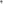    ______  Transcript        _____    Brief Description of Disability         ______   Statement of Financial Need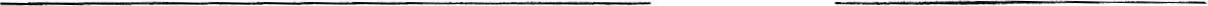 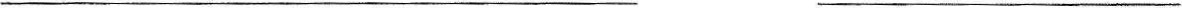 Signature of Guidance Counselor	DatePlease mail application to:Georgia District Civitan Foundation, Inc Louise Crapps, Scholarship Chair  2454 Monterey Drive NE  Marietta, Georgia 30068If you have questions, please call Louise Crapps at 770-971-1833 or e-mail: Iouisecrapps@bellsouth.net.Signature of ApplicantDate